ΠΟΙΟΤΗΤΑ ΝΕΡΩΝ ΚΟΛΥΜΒΗΣΗΣ  /  WATER QUALITY INFORMATIONΥΠΟΜΝΗΜΑ / KEYΗΜΕΡΟΜΗΝΙΑ
ΔΕΙΓΜΑΤΟΛΗΨΙΑΣSAMPLING DATEKολοβακτηριοειδή κοπρανώδους προέλευσης  (E.coli)Faecal coliform (E.coli) Kολοβακτηριοειδή κοπρανώδους προέλευσης  (E.coli)Faecal coliform (E.coli) Κοπρανώδεις Εντερόκοκκοι Intestinal EnterococciΚοπρανώδεις Εντερόκοκκοι Intestinal Enterococci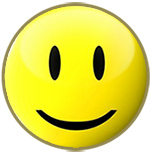 Εξαιρετική Ποιότητα 
Kολοβακτηριοειδή Κοπρανώδους προέλ. (E.coli) < 250 cfu/100ml
Κοπρανώδεις Εντερόκοκκοι < 100 cfu/100mlExcellent bathing water Faecal coliform (E.coli) < 250 cfu/100mlIntestinal Enterococci < 100 cfu/100ml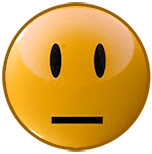 Επιτρέπεται  μερικές φορέςKολοβακτηριοειδή Κοπρανώδους προέλ. (E.coli) > 250 cfu/100ml
Κοπρανώδεις Εντερόκοκκοι > 100 cfu/100mlIs allowed a few times during the seasonFaecal coliform (E.coli) > 250 cfu/100mlIntestinal Enterococci > 100 cfu/100ml* cfu = αριθμός σχηματισμένων αποικιών / colony forming units* cfu = αριθμός σχηματισμένων αποικιών / colony forming units* cfu = αριθμός σχηματισμένων αποικιών / colony forming units* cfu = αριθμός σχηματισμένων αποικιών / colony forming unitsBlue Flag and bathing water qualityΠοιότητα νερών κολύμβησης και Γαλάζιες ΣημαίεςThis beach has met the Blue Flag water quality standards. The bathing water is continuously monitored for the different types of bacteria shown in the tables. The bathing water is tested at least every 30 days. In the table you can see when the water has been analysed and how many bacteria were found. A small number of bacteria tell you that the water is very clean - a high number of bacteria tell you that the water may be polluted and could contain bacteria from sewage.Η ακτή πληροί τα κριτήρια για την ποιότητα νερών κολύμβησης που απαιτεί το Πρόγραμμα Γαλάζιες Σημαίες. Οι μικροβιολογικές παράμετροι παρακολουθούνται καθ’ όλη τη διάρκεια της κολυμβητικής περιόδου. Το θαλασσινό νερό ελέγχεται το πολύ ανά 30 ημέρες. Στον πίνακα μπορείτε να δείτε πότε γίνονται οι δειγματοληψίες και ποιες τιμές μικροβιολογικών παραμέτρων βρέθηκαν. Χαμηλός αριθμός μικροβιολογικών παραμέτρων δείχνει ότι η ακτή έχει πολύ καθαρά νερά. Σε περίπτωση υψηλού αριθμού, το νερό μπορεί να έχει επιμολυνθεί και να περιέχει βακτήρια από λύματα.